КВН по математике 4 классЦель:	способствовать развитию логического мышления, речи, памяти, внимания; активизация познавательной деятельности обучающихся на уроках  и внеклассных занятиях по математике.Оборудование: компьютер, мультимедиа проектор, презентация.Участвуют две команды. В каждой команде 7 человек.  У каждой команды – название, девиз, приветствие, капитан. За каждый правильный ответ команда получает баллы.Выигрывает команда, которая наберет наибольшее количество баллов.Оформление: плакат: «Математику уже затем учить надо, что она ум в порядок приводит».Вступительное слово.   Слайд 1.Н.С.. Издавна люди называют математику царицей наук, потому что математика применяется в различных областях знаний. Один из важнейших разделов математики – арифметика. Арифметика – это наука о числах, свойствах чисел и действиями над ними.С тех пор, как существует мирозданье,Такого нет, кто б не нуждался в знанье.Какой мы не возьмём язык и век –Всегда стремился к знанью человек.Почему торжественность вокруг?Слышите, как быстро смолкла речь?Это о царице всех наукНачинаем мы сегодня речь.Не случайно ей такой почёт.Это ей дано давать ответы.Как хороший выполнить расчётДля постройки здания, ракеты.Есть о математике молва, Что она в порядок ум приводит,Потому хорошие слова.Говорят о ней в народе.Ты нам, математика, даёшьДля победы трудностей закалку,Учится с тобою молодёжьРазвивать и волю, и смекалку.И за то, что в творческом трудеВыручаешь в трудные моменты,Мы сегодня искренне тебе Посылаем гром аплодисментов.Внимание! Внимание! Приглашаем всех мальчишек и девчонок на веселый праздник математики. Не забудьте взять с собой быстроту, находчивость, смекалку.Представление команд:  Слайд 3.С.А. Сегодня в нашем КВН участвуют две команды. Команды поприветствуйте пожалуйста друг-друга.  Поприветствуйте пожалуйста, уважаемое жюри.Команды по очереди дружно говорят своё название и девиз1 Капитан:Наша команда — «Дважды два».Девиз:Чтоб врачом, морякомИли летчиком стать,Надо твердо на «5» математику знать! Приветствие:Наше пожелание всем:Победившим не хвалиться,Проигравшим не реветь. 		2 Капитан:Наша команда – «Квадрат»Девиз:У нашего «Квадрата»Все стороны равны.И наши все ребятаДружбою сильны. Приветствие:                         Желаем нынче воспитатьТакую точность мысли,Чтоб в нашей жизни все познать,Измерить и исчислить.Н.С. Наши команды уже прибыли. Это лучшие математики, которые не унывают, быстро считают, хорошо решают задачи, любознательны, живут всегда весело и дружно. Познакомьтесь с судейской коллегией. Начинаем разминку:1Конкурс «Разминка». Слайд 4, 5, 6,7,8,9,10,11Учитель. Я задаю командам по одной задаче. Если команда не решит свою задачу, за неё эту задачу решает другая команда-та, в которой раньше поднимут руку.1.     Две сардельки варятся 6 минут. Сколько времени будут вариться восемь таких сарделек?          Ответ: 6 минут.Шла девочка в Москву и повстречала трех мальчиков. Каждый из них нес по мешку, в каждом мешке по коту. Сколько существ направлялось в Москву?Ответ: 1 девочка.3.     Пять лампочек тускло горели в люстре. Хлопнули двери, и две перегорели. Сделать нужно вам малость – Сказать, сколько ламп осталось?                 Ответ: 5 лампочек.4. Когда гусь стоит на двух ногах, он весит 4 кг. Сколько он будет весить, если встанет на одну ногу?  Ответ: 4 кг5. Хозяйка несла в корзине 100 яиц, а дно упало. Сколько яиц осталось? Ответ: ни одного6.Летели 3 страуса, охотник убил одного. Сколько страусов осталось? Ответ: ни одного7.У Марины было целое яблоко, две половинки и четыре четвертинки. Сколько всего было яблок? Ответ: 3 8. Крышка стола имеет 4 угла. Один угол отпилили. Сколько углов стало? Ответ: 52.  Конкурс: «Ребусы». Слайд 12.С.А. Расшифруйте спрятанные слова. А сможете это сделать только если разгадаете ребусы. Команды отгадывают ребусы. За каждый ребус команда получает балл.1 команда                                                          2 команда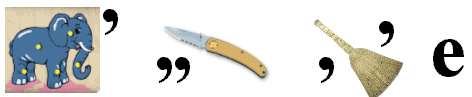 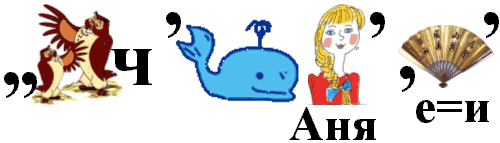 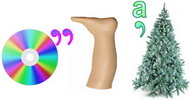 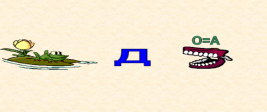 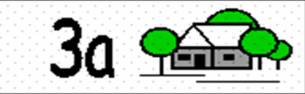 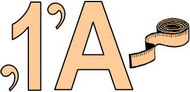 Н.С.3. Конкурс: «Реши задачку». Слайд 13,14,15 (ссылка)1)	10 солдат строились в ряд,
10 солдат шли на парад.
9/10 было усатых.Сколько там было безусых солдат? (Один)2)	10 солдат строились в ряд,10 солдат шли на парад.8/10 было носатых.Сколько там было курносых солдат? (Два)3)Три котенка - Касьянка, Том и Плут - съели плотвичку, окуня и карася. Касьянка не ел ни плотвичку, ни окуня. Том не ел плотвичку. Какую рыбку съел каждый котенок?4) Карлсон, Винни-Пух и Сиропчик участвовали в конкурсе сладкоежек. Карлсон не занял второго места. Винни-Пух не занял ни первого, ни второго места. Какое место занял Карлсон? Винни-Пух? Сиропчик?С.А.4. Конкурс: «Отгадай знак»  Слайд 16.5?4?3?2?1 = 3                   5+4-3-2-1= 3   5+4-3-2-1= 35?4?3?2?1 = 5                    5+4-3-2+1= 5       5-4+3+2-1=55?4?3?2?1 = 7                    5+4-3+2-1= 7Н.С.5. Конкурс: «Конкурс капитанов». Слайд 17,18,19.1)Начерти по разному прямоугольники площадью 4 см.Ответ: прямоугольники со сторонами 4см и 1см; квадрат тоже прямоугольник 2 см и 2 см.2)Переложите одну спичку, чтобы равенство стало верным (это можно сделать двумя способами): ответ   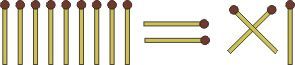 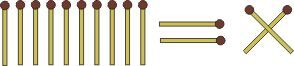 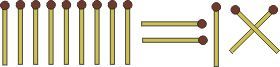 С.А. 6.  Конкурс: «Числа в пословицах и поговорках». Слайд 20.... в поле не воин. Один в поле не воин.… одного не ждут. Семеро одного не ждут. У … нянек дитя без глазу. У семи нянек дитя без глазу.Н.С.7.  Конкурс. «Математические загадки». Слайд 21, 22, 23.Двенадцать братьев Друг за другом ходят, Друг друга не обходят.(Месяцы.)На лесенке- стремянке Развешаны баранки. Щелк да щелк – пять да пять –  Так мы учимся считать.		(Счеты.)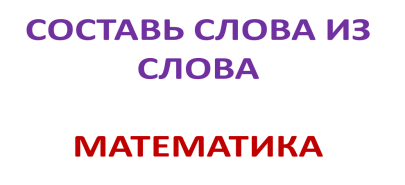 С.А.11. Конкурс  «Самый внимательный» Слайд 24-  Это конкурс, который не оценивается жюри.  Пока идёт подсчёт голосов, вы будете искать 10 отличий.4. Награждение победителей. Слайд 25.Н.С. Подсчитаем, сколько баллов получила каждая команда.  Поздравление всех участников и награждение победителей.Заканчивается КВН стихотворениемСложная наука математика:Нужно здесь делить и умножать.Это не ИЗО и не грамматика,Много надо тут запоминать.Это не труды , не биология,Формул много нужно применять.Это не рассказ и не трилогия,Можно здесь из чисел вычитать.Это не английский и не музыка,Умная наука, но трудна.Сложная наука математика –Пригодится в жизни нам она.Литература:  Б.П. Гейдман, И.Э. Мишарина «Олимпиадные задания по математике»,                          2-4 класс, 2007		И.В. Аверьянова, Н.Н. Лапшина «Предметные недели и праздники», 2008плотва карась окунь Касьянка -+-Том -+Плут +1 место 2 место 3 место Карлсон +-Винни-Пух --+Сиропчик +